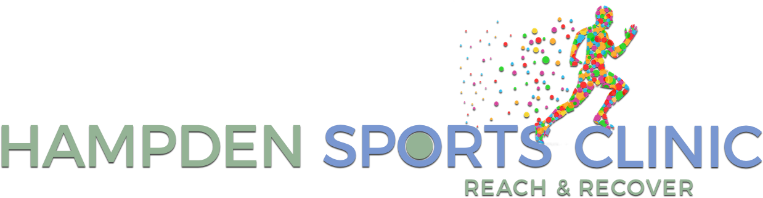 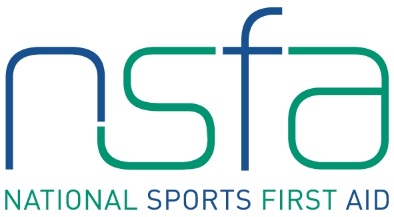 Sports First Aid Registration FormHampden Park – Sunday 7th October 2018, Saturday 3rd November 2018 & Sunday 25th November 2018Ainslie Park (Spartans FC) – Sunday 28th October 2018-09-04 Fetterangus Village Hall (Aberdeen) – Saturday 17th November 2018Aberdeen Football Club (Pittodrie Stadium) – Saturday 12th January 2019	BLOCK CAPITALS PLEASECredit/debit card detailsCard number   _ _ _ _   _ _ _ _   _ _ _ _   _ _ _ _   _ _ _ Valid From       _ _ / _ _	Expiry Date  	_ _ / _ _Issue Number (if applicable)    _ _ _Validation Code     _ _ _   (last three digits on security strip on back of card)Signature			Date		Please complete and return with your course fee of £75.00 toKirsty McDonald, NSFA Administrator, Hampden Sports Clinic, Hampden Park, Glasgow, G42 9ED.Please make cheque payable to “NSSMC”.Email: nsfa@hampdensportsclinic.comName (Including title)AddressPost CodeContact NumbersHome:		Business:		Mobile:		E-mail AddressDate of BirthOccupationSportPositione.g. coach, playerLevele.g. club, nationalClub NamePrevious First Aid Knowledge